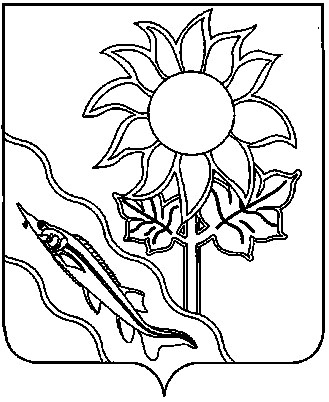 АДМИНИСТРАЦИЯ МУНИЦИПАЛЬНОГО ОБРАЗОВАНИЯ ЕЙСКИЙ РАЙОНП О С Т А Н О В Л Е Н И Ег.ЕйскОб уполномоченном органе администрации муниципального образования Ейский район по предоставлению единовременного пособия на ремонт жилых помещений, принадлежащих детям-сиротам и детям, оставшимся без попечения родителей, и лицам из их числа на праве собственности, по окончании пребывания в образовательных и иных организациях, в том числе в организациях социального обслуживания, приемных семьях, семьях опекунов (попечителей), а также по окончании службы в Вооруженных Силах Российской Федерации или по возвращении из учреждений, исполняющих наказание в виде лишения свободы, при их возвращении в указанные жилые помещения	В  соответствии с Законом Краснодарского края от 15 декабря 2004 года № 805-КЗ «О наделении органов местного самоуправления муниципальных образований Краснодарского края отдельными государственными полномочиями в области социальной сферы», постановлением главы администрации (губернатора) Краснодарского края от 27 сентября 2012 года           № 1111 «Об утверждении по предоставлению единовременного пособия на ремонт жилых помещений, принадлежащих детям-сиротам и детям, оставшимся без попечения родителей, и лицам из их числа на праве собственности, по окончании пребывания в образовательных и иных организациях, в том числе в организациях социального обслуживания, приемных семьях, семьях опекунов (попечителей), а также по окончании службы в Вооруженных Силах Российской Федерации или по возвращении из учреждений, исполняющих наказание в виде лишения свободы, при их возвращении в указанные жилые помещения»,  и статьями 66 и 69 Устава муниципального образования Ейский район п о с т а н о в л я ю:	1. Определить управление по вопросам семьи и детства администрации муниципального образования Ейский район уполномоченным органом по предоставлению единовременного пособия на ремонт жилых помещений, принадлежащих детям-сиротам и детям, оставшимся без попечения родителей, 2и лицам из их числа на праве собственности, по окончании пребывания в образовательных и иных организациях, в том числе в организациях социального обслуживания, приемных семьях, семьях опекунов (попечителей), а также по окончании службы в Вооруженных Силах Российской Федерации или по возвращении из учреждений, исполняющих наказание в виде лишения свободы, при их возвращении в указанные жилые помещения.	2.Утвердить Порядок предоставления единовременного пособия на ремонт жилых помещений, принадлежащих детям-сиротам и детям, оставшимся без попечения родителей, и лицам из их числа на праве собственности, по окончании пребывания в образовательных и иных организациях, в том числе в организациях социального обслуживания, приемных семьях, семьях опекунов (попечителей), а также по окончании службы в Вооруженных Силах Российской Федерации или по возвращении из учреждений, исполняющих наказание в виде лишения свободы, при их возвращении в указанные жилые помещения (прилагается).	3.Отделу  информатизации  администрации муниципального образования Ейский      район    (Зайцев)     опубликовать     настоящее     постановление    на официальном сайте муниципального образования Ейский район в информационно-телекоммуникационной сети «Интернет».  4.Постановление вступает в силу со дня его официального опубликования.Глава муниципального образованияЕйский район                                                                                       Ю.А. КелембетЛИСТ СОГЛАСОВАНИЯпроекта постановления администрации муниципального образования Ейский район	от__17.07.2017___№__390	«Об уполномоченном органе администрации муниципального образования Ейский район по предоставлению единовременного пособия на ремонт жилых помещений, принадлежащих детям-сиротам и детям, оставшимся без попечения родителей, и лицам из их числа на праве собственности, по окончании пребывания в образовательных и иных организациях, в том числе в организациях социального обслуживания, приемных семьях, семьях опекунов (попечителей), а также по окончании службы в Вооруженных Силах Российской Федерации или по возвращении из учреждений, исполняющих наказание в виде лишения свободы, при их возвращении в указанные жилые помещения»Проект подготовлен и внесен:Управлением по вопросам семьи и детствамуниципального образования Ейский районначальник управления					                        А.Н.ПодлипенцеваПроект согласован:Заместитель главы муниципального образования Ейский район                                                              Е.Ю. ПантелееваЗаместитель главы муниципального образования Ейский район                                                                      Ю.Г. КовровЗаместитель главы муниципального образования Ейский район                                                                 Е.В. НосиченкоЗаместитель главы муниципального образования Ейский район                                                                     Е.И. КрутькоИсполняющий обязанностиначальника юридического отела		                                               С.М.ДиринПОРЯДОК предоставления единовременного пособия на ремонт жилых помещений, принадлежащих детям-сиротам и детям, оставшимся без попечения родителей, и лицам из их числа на праве собственности, по окончании пребывания в образовательных и иных организациях, в том числе в организациях социального обслуживания, приемных семьях, семьях опекунов (попечителей), а также по окончании службы в Вооруженных Силах Российской Федерации или по возвращении из учреждений, исполняющих наказание в виде лишения свободы, при их возвращении в указанные жилые помещения1.1. Настоящий Порядок регламентирует механизм назначения и выплаты единовременного пособия на ремонт жилых помещений, принадлежащих детям-сиротам и детям, оставшимся без попечения родителей, и лицам из их числа, являющихся гражданами Российской Федерации, проживающих на территории Краснодарского края, на праве собственности.1.2. Дети-сироты и дети, оставшиеся без попечения родителей, и лица из их числа (далее - получатели) обладают правом на получение единовременного пособия на ремонт жилых помещений, принадлежащих им на праве собственности, по окончании пребывания в образовательных и иных организациях, в том числе в организациях социального обслуживания, приемных семьях, семьях опекунов (попечителей), а также по окончании службы в Вооруженных Силах Российской Федерации или по возвращении из учреждений, исполняющих наказание в виде лишения свободы, при их возвращении в указанные жилые помещения (далее - единовременное пособие).1.3. Функции, связанные с осуществлением мероприятий по выплате единовременного пособия детям-сиротам и детям, оставшимся без попечения родителей, лицам из их числа, осуществляет управление по вопросам семьи и детства администрации муниципального образования Ейский район (далее - уполномоченный орган).1.4. Финансовое обеспечение данного полномочия осуществляется в виде субвенций из краевого бюджета.1.5. Размер единовременного пособия определяется исходя из стоимости ремонта 1 квадратного метра общей площади жилого помещения: при текущем ремонте - 2000 рублей, при капитальном ремонте - 5000 рублей.Расчет размера единовременного пособия на проведение ремонта жилого помещения производится путем умножения количества квадратных метров общей площади жилого помещения, принадлежащего ребенку-сироте, ребенку, оставшемуся без попечения родителей, и лицам из их числа, на праве собственности, указанной в технической документации, но не более 33 кв. м, на 2000 рублей и на 5000 рублей соответственно. Максимальный размер единовременного пособия составляет не более 66000 рублей на текущий ремонт и 165000 рублей на капитальный ремонт.За счет денежных средств на ремонт жилого помещения приобретаются строительные материалы и изделия, электроустановочные изделия, а также оплачиваются строительные, санитарно-технические и электромонтажные работы в соответствии с видами ремонтных работ, указанными в муниципальном правовом акте о выделении денежных средств на ремонт жилого помещения.2. Назначение единовременного пособия2.1. Предоставление единовременного пособия носит заявительный характер.Для получения единовременного пособия получатель или законный представитель подает не позднее 15 ноября текущего года в уполномоченный орган по месту жительства заявление о предоставлении единовременного пособия с указанием реквизитов банковского счета, открытого в кредитном учреждении на имя получателя, по форме согласно приложению №1 к настоящему Порядку.К заявлению прикладываются следующие документы:копия документа, удостоверяющего личность получателя;справка из управления по вопросам семьи и детства (далее - органы опеки и попечительства) о наличии статуса ребенка-сироты или оставшегося без попечения родителей, а также лица из их числа;копия документа, подтверждающего право собственности получателя на принадлежащее ему на праве собственности жилое помещение;копия документа, подтверждающего факт проживания в жилом помещении, принадлежащем на праве собственности детям-сиротам и детям, оставшимся без попечения родителей, а также лицам из их числа;справка о составе семьи получателя;письменное согласие граждан, проживающих в жилом помещении на законных основаниях, на осмотр жилого помещения;копия документа, удостоверяющего личность законного представителя;письменное обязательство о целевом использовании единовременного пособия на ремонт жилого помещения с указанием сроков проведения ремонтных работ (не более 3 месяцев с даты получения денежных средств) по форме согласно приложению №4 к настоящему Порядку.Представляемые копии документов должны быть заверены надлежащим образом в установленном законодательством порядке.Оригиналы документов, прилагаемые к заявлению, после копирования возвращаются получателю или его законному представителю.	2.2. Комиссия по обследованию состояния жилого помещения получателя единовременного пособия (далее – комиссия (утвержденная правовым актом администрации муниципального образования Ейский район) в течение                      20 календарных дней со дня регистрации заявления получателя единовременного пособия обследует состояние жилого помещения и составляет акт, в котором отражает необходимые виды ремонтных работ, по форме согласно приложению №2  к настоящему Порядку и принимает решение о назначении либо об отказе в назначении единовременного пособия.В течение 3 дней со дня принятия решения комиссии,  уполномоченный орган письменно уведомляет получателя о принятом решении.Решение оформляется актом комиссии с указанием объема финансирования и видов ремонтных работ. Назначение единовременного пособия осуществляется на основании распоряжения начальника управления по вопросам семьи и детства администрации муниципального образования Ейский район, принимаемого в течение 3 календарных дней со дня принятия решения.2.3. В случае отказа в назначении единовременного пособия в течение               3 дней со дня принятия данного решения получателю направляется письменное уведомление с обоснованием причин отказа (решение уполномоченного органа).Основаниями для отказа являются:представление неполного пакета документов;признание комиссией  жилого помещения, не требующим проведения ремонтных работ;признание жилого помещения непригодным для проживания, а также многоквартирного дома аварийным и подлежащим сносу;наличие оснований, препятствующих возвращению получателей единовременного пособия в закрепленные жилые помещения, установленных Законом Краснодарского края от 3 июня 2009 года №1748-КЗ "Об обеспечении дополнительных гарантий прав на имущество и жилое помещение детей-сирот и детей, оставшихся без попечения родителей, в Краснодарском крае";намеренное ухудшение состояния жилого помещения и порча имущества;получение услуги по ремонту жилых помещений за счет средств соответствующего бюджета бюджетной системы Российской Федерации на дату подачи заявления;невозможность выдела доли, принадлежащей заявителю в праве общей долевой собственности на жилое помещение, в натуре, за исключением случаев, когда сособственниками жилого помещения являются исключительно граждане, указанные в пункте 1.2 настоящего Порядка;жилые помещения, принадлежащие детям-сиротам и детям, оставшимся без попечения родителей, и лицам из их числа на праве собственности, в отношении которых заключен договор доверительного управления имуществом.Решение об отказе в назначении единовременного пособия может быть обжаловано получателем в порядке, определенном законодательством Российской Федерации.2.4. Единовременное пособие назначается и выплачивается однократно.3. Предоставление и расходование единовременного пособия3.1. Единовременное пособие предоставляется получателю не позднее                    10 дней со дня издания распоряжения начальника управления по вопросам семьи и детства администрации муниципального образования Ейский район о назначении единовременного пособия.Единовременное пособие зачисляется на банковский счет получателя, открытый в кредитной организации.3.2. Единовременное пособие считается предоставленным со дня перечисления соответствующих средств на банковский счет получателя.3.3. Единовременное пособие имеет целевой характер. Получатели обязаны использовать единовременное пособие на ремонт жилого помещения, принадлежащего им на праве собственности.3.4. Получатели вправе осуществлять ремонт самостоятельно или заключать договоры на оказание услуг по ремонту жилого помещения с юридическими и (или) физическими лицами.4. Отчетность и контроль4.1. Получатель единовременного пособия представляет в уполномоченный орган документы, подтверждающие произведенные расходы (платежные документы, товарные чеки либо иные документы, подтверждающие произведенные расходы) в срок, не превышающий 90 дней со дня получения единовременного пособия.4.2. В течение 5 рабочих дней со дня представления получателем документов, подтверждающих произведенные расходы,   проводит повторное обследование состояния жилого помещения получателя и составляет контрольный акт, подтверждающий факт проведения ремонтных работ, по форме согласно приложению №3 к настоящему Порядку.4.3. В случае выявления фактов нецелевого использования бюджетных средств единовременное пособие взыскивается с получателя в порядке, установленном законодательством Российской Федерации.Неиспользованные остатки средств единовременного пособия подлежат возврату в бюджет в установленном законодательством порядке.4.4. Уполномоченный орган несет ответственность за расходование бюджетных средств, направляемых на выплату единовременного пособия, в соответствии с бюджетным законодательством Российской Федерации.Начальник управленияпо вопросам семьи и детства администрации муниципального образования Ейский район                                                           А.Н.Подлипенцева                                                                           Начальнику управления                                                                           по вопросам семьи и детства                                                                                  администрации муниципального                                                                           образования Ейский район                                                                            ________________________                                                                                             (Ф.И.О.)ЗАЯВЛЕНИЕо назначении и выплате единовременного пособия на ремонт жилого помещения    Я, _______________________________________________________________,               (фамилия, имя, отчество заявителя полностью)проживающий(ая) по адресу: ______________________________________________________________________________________________ тел. ____________(адрес по месту регистрации заявителя с указанием индекса)____________________________________________________________________(адрес  фактического  места  проживания заявителя с указанием индекса) датарождения,  паспорт  гражданина  Российской Федерации или иной документ, его заменяющий (серия, номер, дата выдачи, кем выдан).    Прошу    назначить   и   выплатить   мне   единовременное   пособие  на____________________________________________________________________.    Для назначения  и выплаты единовременного пособия представляю следующие документы:Достоверность представленных документов и сведений подтверждаю. Прошу перечислять причитающееся мне единовременное пособие на (номер счета и название кредитной организации).(Соответствующая отметка о самостоятельном проведении ремонтных работ)."__"__________________20   года ____________________ (подпись получателя)Начальник управленияпо вопросам семьи и детства администрации муниципального образования Ейский район                                                           А.Н.ПодлипенцеваАКТОБСЛЕДОВАНИЯ СОСТОЯНИЯЖИЛОГО ПОМЕЩЕНИЯ ПОЛУЧАТЕЛЯ ЕДИНОВРЕМЕННОГО ПОСОБИЯФ.И.О. _____________________________________________________________Категория, № удостоверения __________________________________________Адрес по месту регистрации заявителя с указанием индекса, тел. ________________________________________________________________________________Адрес фактического места проживания заявителя с указанием индекса, тел.____________________________________________________________________Характеристика          жилого            помещения,            подлежащегоремонту ___________________________________________________________________________________________________________________________________________________________________________________________________________Комиссия, в составе  ______________________________________ человек:1. _________________________________________________________________2. __________________________________________________________________3. __________________________________________________________________Составили  настоящий  Акт  о  том,  что  в  результате  обследования жилогопомещения  установлена  необходимость  проведения следующих видов ремонтных работ (указать виды ремонтных работ)____________________________________________________________________________________________________________________________________________________________________________________________________________________________________________________________________________________________________Когда и кем оказывалась материальная помощь____________________________________________________________________Заключение ________________________________________________________________________________________________________________________________________________________________________________________________________Подписи комиссии__________________________________________________________________________________________________________________________________________________________________________________________Подпись лица _____________________________________________________"___"______________________20    г.Копию акта получил "__________________________".Начальник управленияпо вопросам семьи и детства администрации муниципального образования Ейский район                                                           А.Н.ПодлипенцеваКОНТРОЛЬНЫЙ АКТОБСЛЕДОВАНИЯ СОСТОЯНИЯ ЖИЛОГО ПОМЕЩЕНИЯПОЛУЧАТЕЛЯ ЕДИНОВРЕМЕННОГО ПОСОБИЯФ.И.О. _____________________________________________________________Категория, № удостоверения ___________________________________________Адрес по месту регистрации заявителя с указанием индекса, тел. ________________________________________________________________________________Адрес фактического места проживания заявителя с указанием индекса, тел.____________________________________________________________________Характеристика жилого помещения, после проведения ремонтных работ _____________________________________________________________________________________________________________________________________________Комиссия  в составе ________ человек:1. __________________________________________________________________2. __________________________________________________________________3. __________________________________________________________________Составили  настоящий  Акт  о  том,  что  в  результате  обследования жилогопомещения   установлено,  что  проведены  следующие  виды  ремонтных  работ(указать виды ремонтных работ) ____________________________________________________________________________________________________________________________________________________________________________________________________________________________________________________Когда и кем оказывалась материальная помощь________________________________________________________________Заключение ____________________________________________________________________________________________________________________________________Подписи комиссии ________________________________________________________________________________________________________________________________________________________________Подпись лица _______________________________________________________"___"_____________20    г.Копию акта получил "___________________________".Начальник управленияпо вопросам семьи и детства администрации муниципального образования Ейский район                                                           А.Н.ПодлипенцеваОБЯЗАТЕЛЬСТВОО ЦЕЛЕВОМ ИСПОЛЬЗОВАНИИ МАТЕРИАЛЬНОЙ ПОМОЩИНА РЕМОНТ ЖИЛОГО ПОМЕЩЕНИЯ    Я, ___________________________________________________________, при                                       (Ф.И.О., дата рождения)получении  единовременного  пособия  на  ремонт  жилого  помещения обязуюсь использовать  предоставленные  денежные  средства  по целевому назначению и произвести    все    необходимые   ремонтные   работы   жилого   помещения, расположенного по адресу: _________________________, в срок,не превышающий _______________________ месяца (месяцев) с даты перечисления денежных средств на лицевой счет, указанный при подаче заявления.    Я   извещен(а)   о  необходимости  по  истечении  вышеуказанного  срокапредставить отчет о целевом использовании единовременного пособия на ремонт жилого  помещения  и  финансовые  документы,  подтверждающие  произведенные расходы.Дата _____________                                          Подпись ______________Начальник управленияпо вопросам семьи и детства администрации муниципального образования Ейский район                                                           А.Н.Подлипенцева от     17.07.2017                                                                           №     390 ПРИЛОЖЕНИЕУТВЕРЖДЕНпостановление администрации муниципального образования Ейский районот __17.07.2017 №_390_   ПРИЛОЖЕНИЕ № 1к Порядку предоставления единовременного пособия на ремонт жилых помещений, принадлежащих детям-сиротам и детям, оставшимся   без попечения родителей, и лицам из их числа на праве собственности, по окончании пребывания в образовательных и иных организациях, в том числе в организациях социального обслуживания, приемных семьях, семьях опекунов (попечителей), а также по окончании службы в Вооруженных Силах Российской Федерации или по возвращении из учреждений, исполняющих наказание в виде лишения свободы, при их возвращении вуказанные жилые помещенияN п/пНаименование документаКоличество экземпляров12ПРИЛОЖЕНИЕ № 2к Порядку предоставленияединовременного пособия на ремонтжилых помещений, принадлежащихдетям-сиротам и детям, оставшимсябез попечения родителей, и лицам из ихчисла на праве собственности, по окончании пребывания в образовательных и иных организациях, в том числе в организациях социального обслуживания, приемных семьях, семьях опекунов (попечителей), а также поокончании службы в Вооруженных Силах Российской Федерации или по возвращении из учреждений, исполняющих наказание в виде лишения свободы, при их возвращении вуказанные жилые помещения   ПРИЛОЖЕНИЕ № 3к Порядку предоставления единовременного пособия на ремонт жилых помещений, принадлежащих детям-сиротам и детям, оставшимся   без попечения родителей, и лицам из их числа на праве собственности, по окончании пребывания в образовательных и иных организациях, в том числе в организациях социального обслуживания, приемных семьях, семьях опекунов (попечителей), а также по окончании службы в Вооруженных Силах Российской Федерации или по возвращении из учреждений, исполняющих наказание в виде лишения свободы, при их возвращении вуказанные жилые помещенияПРИЛОЖЕНИЕ № 4к Порядку предоставленияединовременного пособия на ремонтжилых помещений, принадлежащихдетям-сиротам и детям, оставшимсябез попечения родителей, и лицам из ихчисла на праве собственности, по окончании пребывания в образовательных и иных организациях, в том числе в организациях социального обслуживания, приемных семьях, семьях опекунов (попечителей), а также поокончании службы в Вооруженных Силах Российской Федерации или по возвращении из учреждений, исполняющих наказание в виде лишения свободы, при их возвращении вуказанные жилые помещения